Zadanie 1.      Dopasuj strój do odpowiedniej pogody.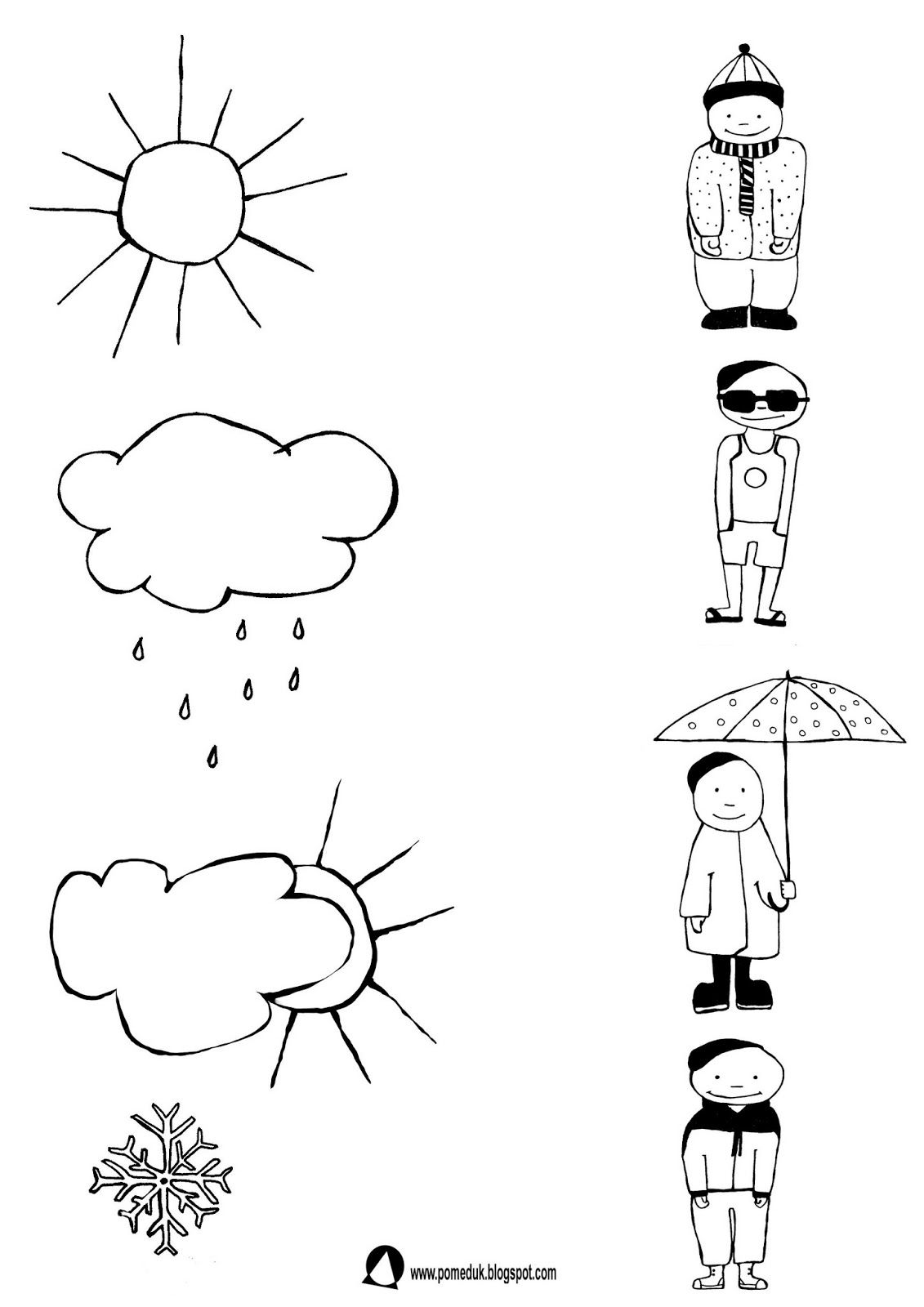 